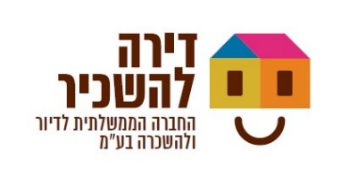 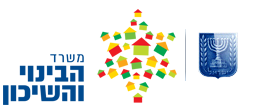 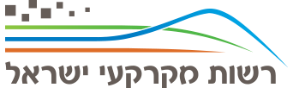 הודעת עדכוןמכרז מספר צפ/387/2022מודעה זו מחליפה כל מודעת פרסום קודמת בנוגע למכרז שפרטיו בנדון.מכרז מקווןהזמנה לקבלת הצעות במכרז פומבי לרכישת זכויות חכירה להקמת מתחם מגורים הכולל 199 יח"ד לבניה רוויה, מתוכן 112 יח''ד למטרת השכרה לטווח ארוך למשך 15 שנה,  ו-87 יח''ד למכירה מיידית, בתוספת שטחי מסחר, ולניהול ולהפעלה של פרויקט דירה להשכיר במתחם גבעת הנשיא פרס, במעלות תרשיחאמכרז מספר צפ/387/2022דירה להשכיר – החברה הממשלתית לדיור ולהשכרה בע"מ (להלן: "החברה") ביחד עם רשות מקרקעי ישראל (להלן: "הרשות") מזמינות בזה הצעות לחתימה על חוזה חכירה ישירה מהוון (ללא הסכם פיתוח) לתקופה של 98 שנים, עם אופציה להארכה לעוד 98 שנים בתנאים שיהיו נהוגים ברשות במועד החידוש, וחתימה על הסכם התקשרות עם החברה, בגין המקרקעין שפרטיהם להלן, לצורך תכנון, הקמה והפעלה של מתחם מגורים שיכלול 199 יח"ד לפחות, אשר מתוכן 112 יח''ד לפחות תיועדנה להשכרה ארוכת טווח למשך תקופה שלא תפחת מ-15 שנה, כאשר 50% מהדירות תיועדנה לדיור בשכר דירה מפוקח לזכאים ו-50% מהדירות יושכרו בשוק החופשי במחיר שוק. בתום תקופת ההשכרה כאמור, רשאי יהיה הזוכה למכור את הדירות להשכרה כדירות מגורים, והכל כמפורט בחוברת המכרז על נספחיה. את יתר הדירות (87 יח''ד לפחות) אשר ייבנו על מגרשים 93, 204, 205 ו-206 ניתן יהיה למכור באופן מיידי, ללא ייעודן למטרת השכרה.את השטחים המיועדים למסחר במגרש 300 יהיה הזוכה רשאי למכור כנכס מניב במקשה אחת (ללא מכירה פרטנית של יחידות) בתום ההקמה ולאחר האכלוס.פרטי המקרקעין שעל גביהם יוקם הפרויקט הם כדלהלן: המכרז הינו ללא מחיר מינימום.הוצאות הפיתוח וגובה הערבות לקיום ההצעה יפורסמו בחוברת המכרז.המכרז כולל תנאי סף פיננסיים ומקצועיים כמפורט בחוברת המכרז.התחרות בין המציעים במכרז תהיה על מחיר הקרקע.על המגרשים חלה תכנית תמל/1057. יעוד המגרשים הינו מגורים א', מגורים ב' ומגורים ומסחר. יתר פרטי המכרזי יפורסמו בחוברת המכרז.בנוסף לסכום שיוצע עבור הקרקע ישלם הזוכה במכרז הוצאות פיתוח והוצאות פיתוח נוספות לרשות, הכל כמפורט בחוברת המכרז.חוברת המכרז תפורסם באתרי האינטרנט של החברה ושל הרשות ביום 19/07/2023 ניתן להוריד ולעיין בחוברת ללא כל תמורה.יצוין כי לא ניתן לקבל עותק מודפס של חוברת המכרז במשרדי החברה או במשרדי המרחב. הגשת ההצעות תתבצע באמצעות מערכת מכרזים מקוונת באתר האינטרנט של הרשות. תשומת לב המציעים, כי במכרז זה חלף ערבות פיזית, תוגש ערבות דיגיטלית באמצעות המערכת המקוונת והכל כמפורט בחוברת המכרז.ההשתתפות במכרז דורשת הרשמה מראש באתר האינטרנט "ממשל זמין". בעת תחילת הליך ביצוע הגשת ההצעה באתר האינטרנט של הרשות, יועבר המשתמש באופן אוטומטי למערכת "ממשל זמין", שם יידרש לבצע הליך הזדהות. בסיום ההליך יועבר באופן אוטומטי לאתר האינטרנט של הרשות לשם השלמת הליך הגשת ההצעה.מודגש כי כל הצעה אשר תוגש במערכת המכרזים המקוונת באמצעות אותה ההזדהות ב"ממשל זמין" (באמצעות אותו המשתמש), תעדכן את קודמתה. ההצעה האחרונה שתוגש על ידי אותו המשתמש היא ההצעה אשר תובא לדיון בפני ועדת המכרזים והצעות קודמות ככל שהוגשו על ידי אותו המשתמש, יפסלו.במכרז תשתתפנה רק הצעות אשר במועד האחרון להגשת ההצעות תימצאנה במלואן במערכת המכרזים המקוונת, לרבות טופס אישור הצעה חתום כנדרש והפקדת ערבות דיגיטלית – הערבות תוגש למערכת המכרזים המקוונת באמצעות הזנת מספר הערבות אשר יימסר למגיש ההצעה מהגורם מנפיק הערבות.המועד האחרון להגשת הצעות בתאריך 21/08/2023 עד השעה 12:00 בצהריים.  מערכת המכרזים המקוונת תינעל באופן אוטומטי במועד האחרון להגשת ההצעות. לא תתקבל טענה כי בשל תקלה טכנית כלשהי נמנע מהמציע להגיש את הצעתו במערכת המכרזים המקוונת.החברה והרשות ממליצות לבצע את הליך הגשת ההצעה למכרז באמצעות מערכת המכרזים המקוונת מבעוד מועד, בשים לב כי עד למועד האחרון להגשת הצעות יש להשלים הן את הליך הגשת ההצעה המקוונת, והן הפקדת הערבות הדיגיטלית.החברה והרשות רשאיות לשנות כל אחד מהמועדים הנזכרים, לרבות המועד האחרון להגשת הצעות, ככל שיימצאו לנכון על פי שיקול דעתן הבלעדי.פרסום זה הינו לידיעה בלבד ואין באמור בו כדי לחייב את החברה ואת הרשות בכל צורה שהיא, לא מבחינת תוכנו ולא לגבי המועדים הנזכרים בו. התנאים המחייבים הם אלה אשר יופיעו בחוברת המכרז על כל נספחיה.על המציעים להתעדכן באתרי האינטרנט של החברה ושל הרשות בגין כל שינוי במכרז עד למועד סגירתו.מתחםמגרשיםגושחלקותשטח במ"ר בערךמס' יח"ד להשכרהמס' יח"ד למכירהסה"כ יח"דא207 ו-30021218 18 ו-2519,189112199א93, 204, 205 ו-2062121821, 22, 23 ו-2419,18987199